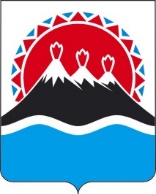 П О С Т А Н О В Л Е Н И ЕПРАВИТЕЛЬСТВА  КАМЧАТСКОГО КРАЯ                   г. Петропавловск-КамчатскийВ соответствии с пунктом 2 статьи 136 Бюджетного кодекса Российской Федерации, ПРАВИТЕЛЬСТВО ПОСТАНОВЛЯЕТ:1. Утвердить Методику расчета нормативов формирования расходов на оплату труда депутатов, выборных должностных лиц местного самоуправления, осуществляющих свои полномочия на постоянной основе, муниципальных служащих и на содержание органов местного самоуправления муниципальных образований в Камчатском крае согласно приложению к настоящему постановлению. 2. Определить, что нормативы формирования расходов на содержание органов местного самоуправления и нормативы на оплату труда депутатов, выборных должностных лиц местного самоуправления, осуществляющих свои полномочия на постоянной основе, муниципальных служащих и на содержание органов местного самоуправления муниципальных образований в Камчатском крае устанавливаются для тех муниципальных образований в Камчатском крае, в бюджетах которых доля дотаций из других бюджетов бюджетной системы Российской Федерации и (или) налоговых доходов по дополнительным нормативам отчислений в размере, не превышающем расчетного объема дотации на выравнивание бюджетной обеспеченности (части расчетного объема дотации), замененной дополнительными нормативами отчислений, в течение двух из трех последних отчетных финансовых лет превышала 5 процентов доходов местного бюджета, за исключением субвенций и иных межбюджетных трансфертов, предоставляемых на осуществление части полномочий по решению вопросов местного значения в соответствии с соглашениями, заключенными муниципальным районом и поселениями, начиная с очередного финансового года.3. Рекомендовать органам местного самоуправления в Камчатском крае  учитывать нормативы формирования расходов на содержание органов местного самоуправления и нормативы на оплату труда депутатов, выборных должностных лиц местного самоуправления, осуществляющих свои полномочия на постоянной основе, муниципальных служащих и на содержание органов местного самоуправления муниципальных образований в Камчатском крае, при утверждении и исполнении бюджета муниципального образования на очередной финансовый год.4. Настоящее постановление вступает в силу через 10 дней после дня его официального опубликования.Приложение к постановлению Правительства Камчатского края от [Дата регистрации] № [Номер документа]Методика расчета нормативов формирования расходов на оплату труда депутатов, выборных должностных лиц местного самоуправления, осуществляющих свои полномочия на постоянной основе, муниципальных служащих и на содержание органов местного самоуправления муниципальных образований в Камчатском крае 1. Настоящая Методика определяет порядок расчета на очередной финансовый год нормативов формирования расходов на оплату труда депутатов, выборных должностных лиц местного самоуправления, осуществляющих свои полномочия на постоянной основе, муниципальных служащих и нормативов на содержание органов местного самоуправления муниципальных образований в Камчатском крае, в бюджетах которых доля дотаций из других бюджетов бюджетной системы Российской Федерации и (или) налоговых доходов по дополнительным нормативам отчислений в размере, не превышающем расчетного объема дотации на выравнивание бюджетной обеспеченности (части расчетного объема дотации), замененной дополнительными нормативами отчислений, в течение двух из трех последних отчетных финансовых лет превышала 5 процентов доходов местного бюджета, за исключением субвенций и иных межбюджетных трансфертов, предоставляемых на осуществление части полномочий по решению вопросов местного значения в соответствии с соглашениями, заключенными муниципальным районом и поселениями, начиная с очередного финансового года (далее – нормативы).2. При определении объема расходов на содержание органов местного самоуправления:1) не учитываются расходы на содержание органов местного самоуправления, производимые за счет субвенций и иных межбюджетных трансфертов, предоставляемых местным бюджетам из бюджетов других уровней бюджетной системы Российской Федерации на осуществление полномочий по решению вопросов местного значения в соответствии с заключенными соглашениями;2) учитываются иные межбюджетные трансферты, предоставляемые местными бюджетами бюджетам других уровней на содержание органов местного самоуправления в связи с передачей полномочий по решению вопросов местного значения в соответствии с заключенными соглашениями.3. Предельные нормативы денежного вознаграждения муниципальных служащих устанавливаются по соответствующей должности государственной гражданской службы Камчатского края согласно соотношению должностей муниципальной службы в Камчатском крае и должностей государственной гражданской службы Камчатского края дифференцированно по группам муниципальных образований в соответствии с Законом Камчатского края от 04.05.2008 № 58 «О муниципальной службе в Камчатском крае». 4. Предельные нормативы для установления размера денежного вознаграждения лиц, замещающих муниципальные должности (без учета размеров ежемесячной процентной надбавки к должностному окладу за работу со сведениями, составляющими государственную тайну, в зависимости от степени секретности сведений, и ежемесячной процентной надбавки к должностному окладу за стаж работы в структурных подразделениях по защите государственной тайны), определены приложением к настоящей Методике. 5. Размер норматива для j – того муниципального образования определяется по следующей формуле:Нj = Чнj * (Нотj + Нпрj) * Кндj, где:Чнj - нормативная штатная численность работников органов местного самоуправления j – того муниципального образования;Нотj -  годовой объем расходов на оплату труда в расчете на 1 работника органов местного самоуправления j – того муниципального образования;Нпрj -  годовой объем прочих расходов на содержание 1 работника органов местного самоуправления j – того муниципального образования;Кндj - повышающий коэффициент для j – того муниципального образования в зависимости от налоговых доходов местного бюджета в расчете на душу населения по типам муниципальных образований.6. Нормативная штатная численность работников органов местного самоуправления j – того муниципального образования определяется из расчета:1) для городских округов:		с численностью населения более 100 тыс. человек      –  681,0 шт. единиц;с численностью населения от 20 до 100 тыс. человек – 101,0 шт.единиц;с численностью населения менее 5 тыс. человек         – 45,0 штатных единиц;2) для муниципальных округов:с численностью менее 3 тыс. человек                             – 30,25 штатных единиц;3) для муниципальных районов:		с численностью населения более 50 тыс. человек       – 210 штатных единиц;с численностью населения от 9 до 20 тыс. человек     – 149 штатных единиц;с численностью населения от 8 до 9 тыс. человек       – 84 штатных единиц;с численностью населения от 7 до 8 тыс. человек       – 66 штатных единиц;с численностью населения от 3 до 5 тыс. человек       – 93 штатных единиц;с численностью населения менее 3 тыс. человек        – 66 штатных единиц;4) для городских поселений:		с численностью населения более 30 тыс. человек       – 113 штатных единиц;с численностью населения менее 5 тыс. человек          – 23 штатных единиц;5) для сельских поселений:		с численностью населения более 8 тыс. человек            – 30 штатных единиц;с численностью населения от 3 до 8 тыс. человек           – 23 штатных единиц;с численностью населения от 1 до 3 тыс. человек, включающих два и более населенных пункта                                                                    – 37 штатные единицы;с численностью населения от 1 до 3 тыс. человек            – 20 штатные единицы;с численностью населения от 0,5 до 1 тыс. человек        – 17 штатные единицы;с численностью населения от 0,1 до 0,5 тыс. человек    – 10 штатные единицы;с численностью населения менее 0,1 тыс. человек      – 6 штатная единица. 7. В случае реорганизации (ликвидации) администраций поселений, передачи отдельных полномочий поселений на уровень муниципального района нормативная штатная численность работников органов местного самоуправления поселений в целях настоящей методики может передаваться муниципальному району, на территории которого находится поселение.8. Годовой объем расходов на оплату труда в расчете на 1 работника органов местного самоуправления j – того муниципального образования определяется по следующей формуле:Н отj = БНзпл * (Крайj + Нзплj) * Кнз * Кинд от + Потпj, где:БНзпл - базовый годовой норматив расходов на заработную плату 1 условного работника органов местного самоуправления; принимается равным 300,0 тыс. рублей;Крайj - районный коэффициент к заработной плате за работу в районах Крайнего Севера и приравненных к ним местностях для j – того муниципального образования;Нзплj - процентная надбавка к заработной плате за работу в районах Крайнего Севера и приравне           нных к ним местностях для j – того муниципального образования;Кнз - коэффициент начислений страховых взносов на обязательное пенсионное страхование, на обязательное социальное страхование на случай временной нетрудоспособности и в связи с материнством, на обязательное медицинское страхование в соответствии с федеральным законодательством;Кинд  - коэффициент, учитывающий индексацию оплаты труда в сроки и размерах, предусмотренные законом Камчатского края о краевом бюджете на соответствующий финансовый год для государственных гражданских служащих Камчатского края;Потпj - расходы на компенсацию стоимости проезда и провоза багажа к месту использования отпуска и обратно на 1 работника органов местного самоуправления j – того муниципального образования по данным исполнительного органа государственной власти Камчатского края, осуществляющего функции по выработке и реализации региональной политики в сфере социально-экономического развития Камчатского края.9. Годовой объем прочих расходов на содержание 1 работника органов местного самоуправления j – того муниципального образования определяется по следующей формуле:Нпрj = БНпр * Цj * Кинф, где:БНпр - средний базовый годовой норматив прочих расходов на содержание 1 условного работника органов местного самоуправления; принимается равным 200,0 тыс. рублей;Цj - отношение стоимости фиксированного набора товаров и услуг в j – том муниципальном образовании к среднему по Камчатскому краю, определяемое в соответствии с методикой распределения дотаций на выравнивание бюджетной обеспеченности муниципальных районов (городских округов), утвержденной Законом Камчатского края от 11.09.2008 № 110 «О предоставлении отдельных межбюджетных трансфертов в Камчатском крае»;Кинф – индекс потребительских цен на очередной финансовый год по данным исполнительного органа государственной власти Камчатского края, осуществляющего функции по выработке и реализации региональной политики в сфере социально-экономического развития Камчатского края.10. Повышающий коэффициент для j – того муниципального образования в зависимости от налоговых доходов местного бюджета в расчете на душу населения по типам муниципальных образований применяется в случае, если в j – том муниципальном образовании среднедушевые налоговые доходы (без учета дополнительных нормативов отчислений) в отчетном финансовом году превышали средний показатель по соответствующему типу муниципальных образований, в следующих размерах:если Кj > 1,5 - 1,20;если 1,4 < Кj ≤ 1,5 - 1,15;если 1,3 < Кj ≤ 1,4 - 1,12;если 1,2 < Кj ≤ 1,3 - 1,09;если 1,1 < Кj ≤ 1,2 - 1,06;если 1,0 < Кj ≤ 1,1 - 1,03, где;Кj – отношение среднедушевых налоговых доходов (без учета дополнительных нормативов отчислений) бюджета j – того муниципального образования в отчетном финансовом году к среднему показателю по соответствующему типу муниципальных образований.11. Норматив для j – того муниципального образования на очередной финансовый год не может изменяться более чем на 10 процентов от норматива на текущий финансовый год.12. Предельные размеры должностных окладов с учетом уровня инфляции (потребительских цен) могут увеличиваться (индексироваться) в соответствии с законом Камчатского края о краевом бюджете на соответствующий финансовый год:1) для лиц, замещающих муниципальные должности в сроки и размерах, предусмотренные для лиц, замещающих государственные должности Камчатского края;2) для муниципальных служащих в сроки и размерах, предусмотренные для государственных гражданских служащих Камчатского края.13. При увеличении (индексации) должностных окладов муниципальных служащих и лиц, замещающих муниципальные должности, и их размеры подлежат округлению до целого рубля в сторону увеличения.14. Годовой фонд оплаты труда муниципальных служащих и лиц, замещающих муниципальные должности, формируется с учетом районного коэффициента и процентных надбавок за работу в районах Крайнего Севера и приравненных к ним местностях, а также иных выплат, предусмотренных федеральными законами и иными нормативными правовыми актами Российской Федерации.Приложение к Методике на оплату труда депутатов, выборных должностных лиц местного самоуправления, осуществляющих свои полномочия на постоянной основе, муниципальных служащих на очередной финансовый годпредельные нормативыдля установления размера денежноговознаграждения лиц, замещающих муниципальныедолжности[Дата регистрации]№[Номер документа]О нормативах формирования расходов на оплату труда депутатов, выборных должностных лиц местного самоуправления, осуществляющих свои полномочия на постоянной основе, муниципальных служащих и на содержание органов местного самоуправления муниципальных образований в Камчатском крае Временно исполняющий обязанности Председателя Правительства – Первого вице-губернатора Камчатского края[горизонтальный штамп подписи 1]Е.А. Чекиннаименование должностипредельные нормативы для установления размера денежного вознагражденияГлава  городского округа, муниципального округа, муниципального района76 процентов размера вознаграждения Губернатора Камчатского краяРуководитель представительного органа городского округа, муниципального округа, муниципального района, осуществляющий свои полномочия на постоянной основе76 процентов размера денежного вознаграждения председателя Законодательного Собрания Камчатского краяГлава поселения, замещающий должность главы муниципального района на непостоянной основе60 процентов размера денежного вознаграждения Губернатора Камчатского краяГлава поселения с численностью населения менее 1,5 тыс. человек50 процентов размера денежного вознаграждения городского округа, муниципального районаРуководитель представительного органа поселения, осуществляющий свои полномочия на постоянной основе, с численностью населения менее 1,5 тыс. человек50 процентов размера денежного вознаграждения руководителя представительного органа городского округа, муниципального районаГлава поселения с численностью населения менее 1,5 тыс. человек, включающего два и более населенных пункта60 процентов размера денежного вознаграждения главы городского округа, муниципального районаРуководитель представительного органа поселения, осуществляющий свои полномочия на постоянной основе, с численностью населения менее 1,5 тыс. человек, включающего два и более населенных пункта60 процентов размера денежного вознаграждения руководителя представительного органа городского округа, муниципального районаГлава поселения с численностью населения от 1,5 до 2,5 тыс. человек60 процентов размера денежного вознаграждения главы городского округа, муниципального районаРуководитель представительного органа поселения, осуществляющий свои полномочия на постоянной основе, с численностью населения от 1,5 до 2,5 тыс. человек60 процентов размера денежного вознаграждения руководителя представительного органа городского округа, муниципального районаГлава поселения с численностью населения от 2,5 до 5 тыс. человек70 процентов размера денежного вознаграждения главы городского округа, муниципального районаРуководитель представительного органа поселения, осуществляющий свои полномочия на постоянной основе, с численностью населения от 2,5 до 5 тыс. человек 70 процентов размера денежного вознаграждения руководителя представительного органа городского округа, муниципального районаГлава поселения с численностью населения от 2,5 до 5 тыс. человек, включающего два и более населенных пункта75 процентов размера денежного вознаграждения главы городского округа, муниципального районаРуководитель представительного органа поселения, осуществляющий свои полномочия на постоянной основе, с численностью населения от 2,5 до 5 тыс. человек, включающего два и более населенных пункта75 процентов размера денежного вознаграждения руководителя представительного органа городского округа, муниципального районаГлава поселения с численностью населения от 5 до 10 тыс. человек80 процентов размера денежного вознаграждения главы городского округа, муниципального районаРуководитель представительного органа поселения, осуществляющий свои полномочия на постоянной основе, с численностью населения от 5 до 10 тыс. человек80 процент размера денежного вознаграждения руководителя представительного органа городского округа, муниципального районаГлава поселения с численностью населения от 10 до 15 тыс. человек85 процентов размера денежного вознаграждения главы городского округа, муниципального районаРуководитель представительного органа поселения, осуществляющий свои полномочия на постоянной основе, с численностью населения от 10 до 15 тыс. человек85 процентов размера денежного вознаграждения руководителя представительного органа городского округа, муниципального районаГлава поселения с численностью населения более 15 тыс. человек90 процентов размера денежного вознаграждения главы городского округа, муниципального районаРуководитель представительного органа поселения, осуществляющий свои полномочия на постоянной основе, с численностью населения более 15 тыс. человек90 процентов размера денежного вознаграждения руководителя представительного органа городского округа, муниципального районаЗаместитель руководителя представительного органа городского округа, муниципального района, поселения – председатель постоянной комиссии, комитета, осуществляющий свои полномочия на постоянной основе78 процентов размера денежного вознаграждения руководителя представительного органа соответствующего муниципального образованияЗаместитель руководителя представительного органа городского округа, муниципального района, поселения, осуществляющий свои полномочия на постоянной основе78 процентов размера денежного вознаграждения руководителя представительного органа соответствующего муниципального образованияПредседатель постоянной комиссии, комитета представительного органа городского округа, муниципального района, осуществляющий свои полномочия на постоянной основе70 процентов размера денежного вознаграждения руководителя представительного органа соответствующего муниципального образованияДепутат представительного органа городского округа, муниципального района, поселения, осуществляющий свои полномочия на постоянной основе45 процентов размера денежного вознаграждения руководителя представительного органа соответствующего муниципального образованияПредседатель избирательной комиссии городского округа, муниципального округа, муниципального района, поселения30 процентов размера денежного вознаграждения главы соответствующего муниципального образованияПредседатель контрольно-счетного органа городского округа, муниципального округа, муниципального района 65 процентов вознаграждения председателя Контрольно-счетной палаты Камчатского краяПредседатель контрольно-счетного органа городского поселения с численностью населения свыше 30 тыс. человек65 процентов вознаграждения председателя Контрольно-счетной палаты Камчатского краяЗаместитель председателя контрольно-счетного органа городского округа, муниципального округа, муниципального района 86 процентов вознаграждения председателя контрольно-счетного органа городского округа, муниципального округа, муниципального районаЗаместитель председателя контрольно-счетного органа городского поселения с численностью населения свыше 30 тыс. человек86 процентов вознаграждения председателя контрольно-счетного органа городского поселения с численностью населения свыше 30 тыс. человекАудитор контрольно-счетного органа городского округа, муниципального округа, муниципального района90 процентов вознаграждения заместителя председателя контрольно-счетного органа городского округа, муниципального округа, муниципального районаАудитор контрольно-счетного органа городского поселения с численностью населения свыше 30 тыс. человек90 процентов вознаграждения заместителя председателя контрольно-счетного органа городского поселения с численностью населения свыше 30 тыс. человек